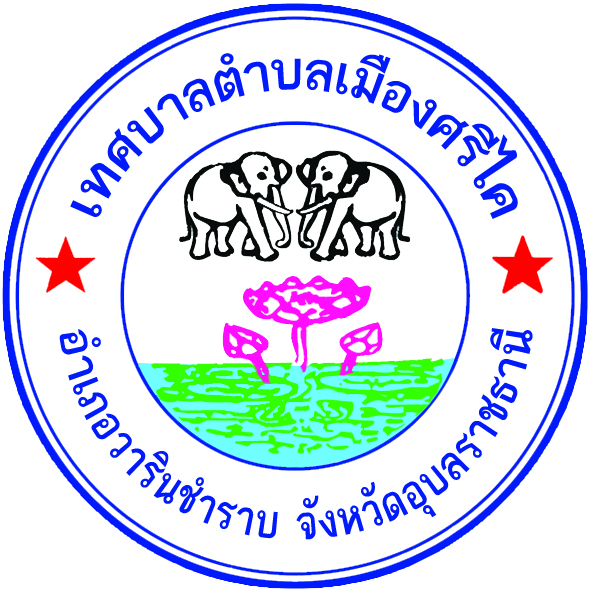 รายงานผลการดำเนินงานประจำปีงบประมาณ  พ.ศ. 2564คำนำ        		 รายงานผลการดำเนินงานของเทศบาลตำบลเมืองศรีไค  ประจำปีงบประมาณ พ.ศ. 2564 จัดทำขึ้นเพื่อรายงานผลการดำเนินงานของเทศบาลตำบลเมืองศรีไค  ในรอบระยะเวลา 1 ปี งบประมาณเริ่มตั้งแต่ 1  ตุลาคม  2563  ถึง  30 กันยายน  2564  เพื่อเป็นไปตามบทบัญญัติของรัฐธรรมนูญแห่งราชอาณาจักรไทย พุทธศักราช 2560  มาตรา 253  ซึ่งบัญญัติให้องค์ปกครองส่วนท้องถิ่น  สภาท้องถิ่น  และผู้บริหารท้องถิ่นเปิดเผยข้อมูลและรายงานผลการดำเนินงานให้ประชาชนทราบ  รวมตลอดทั้งมีกลไกให้ประชาชนในท้องถิ่นมีส่วนร่วมด้วย ทั้งนี้  ตามหลักเกณฑ์และวิธีการที่กฎหมายบัญญัติ  และตามพระราชบัญญัติเทศบาล พ.ศ. 2496  แก้ไขเพิ่มเติมจนถึง (ฉบับที่ 14)พ.ศ. 2562 มาตรา 48  ทศ วรรค5  และ 6 บัญญัติให้นายกเทศมนตรีจัดทำรายงานแสดงผลการปฏิบัติงานตามนโยบายที่ได้แถลงไว้ต่อสภาเทศบาลเป็นประจำทุกปี ประกอบกับระเบียบกระทรวงมหาไทยว่าด้วยการจัดทำแผนพัฒนาขององค์ปกครองส่วนท้องถิ่น พ.ศ. 2548  แก้ไขเพิ่มเติมถึง (ฉบับที่ 3) พ.ศ. 2563  ข้อ 30 (5) ผู้บริหารท้องถิ่นเสนอผลการติดตามและประเมินผลต่อสภาท้องถิ่น  และคณะกรรมการพัฒนาท้องถิ่น  พร้อมทั้งประกาศผลการติดตามและประเมินผลแผนพัฒนาท้องถิ่น  ให้ประชาชนในท้องถิ่นทราบในที่เปิดเผยภายในสิบห้าวันนับแต่วันที่ผู้บริหารท้องถิ่นเสนอผลการติดตามและประเมินผลดังกล่าว  และต้องปิดประกาศไว้เป็นระยะเวลาไม่น้อยกว่าสามสิบวันโดยอย่างน้อยปีละหนึ่งครั้งภายในเดือนธันวาคมของทุกปี		เทศบาลตำบลเมืองศรีไค   หวังเป็นอย่างยิ่งว่า  รายงานผลการดำเนินงานของเทศบาลตำบลเมืองศรีไค ประจำปีงบประมาณ  พ.ศ. 2564  ฉบับนี้  จะเป็นอีกหนึ่งช่องทางที่ช่วยให้ประชาชนได้มีส่วนร่วมในการตรวจสอบ แนะนำ  การดำเนินงานของเทศบาลตำบลเมืองศรีไค  เพื่อให้ผลการดำเนินงานเป็นไปตามหลักธรรมาภิบาลต่อไปสารบัญ                                                          	หน้าส่วนที่ 1  หลักการและเหตุผล 								1ส่วนที่ 2 วิสัยทัศน์  และยุทธศาสตร์การพัฒนา						2ส่วนที่ 3   ผลการดำเนินงาน                                                                                6ส่วนที่ 4   สรุปผลการดำเนินงานประจำปีงบประมาณ พ.ศ. 2564                                  18ส่วนที่ 5   สรุปผลการใช้จ่ายงบประมาณ                                                                 19ส่วนที่ 6   สรุปปัญหา  อุปสรรคและข้อเสนอแนะ                                                       20-1-รายงานผลการดำเนินงานประจำปีงบประมาณ พ.ศ. 2564.............................ส่วนที่ 1  หลักการและเหตุผล		ตามบทบัญญัติของรัฐธรรมนูญแห่งราชอาณาจักรไทย  พุทธศักราช  2560  มาตรา 253  บัญญัติให้องค์กรปกครองส่วนท้องถิ่น  สภาท้องถิ่น  และผู้บริหารท้องถิ่น  เปิดเผยข้อมูลและรายงานผลการดำเนินงานให้ประชาชนทราบ  รวมตลอดทั้งมีกลไกให้ประชาชนในท้องถิ่นมีส่วนร่วมด้วย  ทั้งนี้ตามหลักเกณฑ์และวิธีการที่กฎหมายบัญญัติ  และตามพระราชบัญญัติเทศบาล พ.ศ. 2496  แก้ไขเพิ่มเติมจนถึง (ฉบับที่ 14)พ.ศ. 2562 มาตรา 48  ทศ วรรค5  และ 6 บัญญัติให้นายกเทศมนตรีจัดทำรายงานแสดงผลการปฏิบัติงานตามนโยบายที่ได้แถลงไว้ต่อสภาเทศบาลเป็นประจำทุกปี ประกอบกับระเบียบกระทรวงมหาไทยว่าด้วยการจัดทำแผนพัฒนาขององค์ปกครองส่วนท้องถิ่น พ.ศ. 2548  แก้ไขเพิ่มเติมถึง (ฉบับที่ 3) พ.ศ. 2563  ข้อ 30 (5) ผู้บริหารท้องถิ่นเสนอผลการติดตามและประเมินผลต่อสภาท้องถิ่น  และคณะกรรมการพัฒนาท้องถิ่น  พร้อมทั้งประกาศผลการติดตามและประเมินผลแผนพัฒนาท้องถิ่น  ให้ประชาชนในท้องถิ่นทราบในที่เปิดเผยภายในสิบห้าวันนับแต่วันที่ผู้บริหารท้องถิ่นเสนอผลการติดตามและประเมินผลดังกล่าว  และต้องปิดประกาศไว้เป็นระยะเวลาไม่น้อยกว่าสามสิบวันโดยอย่างน้อยปีละหนึ่งครั้งภายในเดือนธันวาคมของทุกปี		ดังนั้น  เพื่อการปฏิบัติให้เป็นไปตามเจตนารมณ์ของรัฐธรรมนูญแห่งราชอาณาจักรไทย  พุทธศักราช 2560  เทศบาลตำบลเมืองศรีไค  จึงได้จัดทำรายงานผลการดำเนินงานในรอบปีงบประมาณ พ.ศ. 2564  ขึ้น  เพื่อให้ประชาชนได้มีส่วนร่วมในการตรวจสอบ แนะนำ  ต่อผลการดำเนินงานของเทศบาลตำบลเมืองศรีไค  เพื่อให้ผลการดำเนินงานเป็นไปตามหลักธรรมาภิบาลต่อไป-2-ส่วนที่ 2   วิสัยทัศน์  ยุทธศาสตร์องค์กรปกครองส่วนท้องถิ่นเทศบาลตำบลเมืองศรีไค มีวิสัยทัศน์ พันธะกิจ วัตถุประสงค์ และเป้าหมายในการพัฒนาท้องถิ่น  ดังนี้2.1 วิสัยทัศน์การพัฒนาท้องถิ่น  “น้ำไหล ไฟสว่าง ทางดี ลดขยะในชุมชน ”2.2 พันธะกิจในการพัฒนาท้องถิ่น1) การพัฒนาโครงสร้างพื้นฐานที่ดีรองรับการพัฒนาในทุก ๆด้าน2) การพัฒนาด้านสังคม ประชาชนมีคุณภาพชีวิต มีการจัดระเบียบชุมชน สังคม และการรักษาความสงบเรียบร้อย ควบคู่กับการพัฒนาด้านการศาสนา ศิลปะวัฒนธรรม จารีตประเพณีและภูมิปัญญาท้องถิ่น  3)  การพัฒนาด้านเศรษฐกิจ โดยนำแนวนโยบายเศรษฐกิจพอเพียงเป็นพื้นฐานของการพัฒนาภายใต้การวางแผน ส่งเสริมการลงทุน พาณิชย์กรรมและการท่องเที่ยว4)  การบริหารจัดการและอนุรักษ์ทรัพยากรธรรมชาติและสิ่งแวดล้อม5)  การบริหารงานองค์กรด้วยความโปร่งใสและภายใต้หลักการบริหารกิจการบ้านเมืองที่ดี2.3 จุดมุ่งหมายในการพัฒนาท้องถิ่น	1. ด้านโครงสร้างพื้นฐาน                        -  ดำเนินการ ก่อสร้าง ปรับปรุง ซ่อมแซม บำรุงถนน สะพาน และทางระบาย น้ำที่มีอยู่เดิม แต่สภาพไม่พร้อมสำหรับการใช้งานให้ดีขึ้น                     - พัฒนาระบบจราจรให้เหมาะสม                - พัฒนาระบบสาธารณูปโภค  ไฟฟ้า  และระบบประปา ให้เพียงพอต่อ ต้องการ2. ด้านพัฒนาด้านการส่งเสริมคุณภาพชีวิต                     - ส่งเสริม สนับสนุนให้เกิดความร่วมมือระหว่างประชาชน หน่วยงานภาครัฐ เอก ชน และอื่น ๆ เพื่อบรรลุจุดมุ่งหมายการพัฒนา                      - สงเคราะห์ผู้ยากไร้  และผู้ด้อยโอกาส                      - แก้ไขปัญหายาเสพติด  และความเดือดร้อนของประชาชน                      -พัฒนาทางการเมือง  และการบริหารองค์กร ภายใต้ระบอบประชาธิปไตยด้านการจัดระเบียบชุมชน  สังคม  และการรักษาความสงบเรียบร้อย                       -การป้องกันและบรรเทาสาธารณภัย                       -การคุ้มครองดูแลและรักษาทรัพย์สินอันเป็นสาธารณสมบัติของแผ่นดิน                       -การผังเมือง           -3-                       - การรักษาความสะอาดและความเป็นระเบียบเรียบร้อยของบ้านเมือง 4.  ด้านการวางแผน การส่งเสริมการลงทุน พาณิชย์กรรมและการท่องเที่ยว            - การให้มีและส่งเสริมกลุ่มเกษตรกรและกิจการสหกรณ์                       - การบำรุงและส่งเสริมการประกอบอาชีพของราษฎร                       - พัฒนาด้านเกษตร อันเป็นอาชีพหลักของประชาชน ให้มีระบบและครบ  วงจร                       - การพาณิชย์กรรมและส่งเสริมการลงทุน จัดให้มีตลาดด้านคุ้มครองดูแล และบำรุงรักษาทรัพยากรธรรมชาติและสิ่งแวดล้อมการคุ้มครองดูแล และบำรุงรักษาทรัพยากรธรรมชาติและสิ่งแวดล้อมดำเนินการ เพิ่ม บำบัด บำรุง รักษา ธรรมชาติและสิ่งแวดล้อมการรักษาความสะอาดถนน ทางน้ำ  ทางเดิน  และที่สาธารณะรวมทั้งกำจัด ขยะมูลฝอย                       -  การบำรุงรักษาและการใช้ประโยชน์จากป่าที่ดินทรัพยากรธรรมชาติและสิ่งแวดล้อม   6.  ด้านการ  ศาสนา   ศิลปะวัฒนธรรม  จารีตประเพณีและภูมิปัญญาท้องถิ่น                       -  ดำเนินการเพิ่มช่องทางในการรับรู้ข้อมูลข่าวสารให้กับประชาชน                       -   ส่งเสริม สนับสนุนให้ประชาชนมีคุณธรรม  อนุรักษ์และเห็นความสำค วัฒนธรรม  และประเพณีท้องถิ่น                       -  พัฒนาและส่งเสริมการศึกษา ให้ประชาชนได้รับการศึกษาทุกระดับอย่างทั่วถึงด้านบริหารจัดการและการสนับสนุนการปฏิบัติภารกิจของส่วนราชการการสนับสนุนกิจการสภาตำบลและองค์กรปกครองท้องถิ่นอื่นในการพัฒนาท้องถิ่นการจัดสรรงบประมาณเพื่อการบริหารองค์กรและการบริหารกิจการบ้านเมืองที่ดี                        -  ส่งเสริมการมีส่วนร่วมของราษฎรในการพัฒนาท้องถิ่น2.4 วัตถุประสงค์การพัฒนา1. เพื่อดำเนินการพัฒนาด้านโครงสร้างพื้นฐาน   2 เพื่อดำเนินการพัฒนาด้านสังคมและคุณภาพชีวิต3. เพื่อดำเนินการด้านการจัดระเบียบชุมชน สังคม และการรักษาความสงบเรียบร้อย4. เพื่อดำเนินการด้านการวางแผน ส่งเสริมการลงทุน พาณิชย์กรรมและการท่องเที่ยว5. เพื่อดำเนินการพัฒนาด้านทรัพยากรธรรมชาติและสิ่งแวดล้อม6. เพื่อดำเนินการพัฒนาด้านการศึกษา ศาสนา และวัฒนธรรม7. เพื่อดำเนินการพัฒนาด้านการบริหารจัดการบ้านเมืองที่ดี-4-2.5 เป้าหมาย1. ระบบโครงสร้างพื้นฐานในเทศบาลตำบลเมืองศรีไค ได้รับการพัฒนาเพิ่มขึ้น มีความสะดวกและได้มาตรฐาน ทั้งนี้เพื่อสนับสนุนยุทธศาสตร์ด้านอื่น ๆให้ประสบความสำเร็จโดยเฉพาะอย่างยิ่ง ด้านคมนาคมขนส่ง ด้านเศรษฐกิจ ความสงบเรียบร้อยและความสงบสุขของประชาชน 2. ประชาชนได้รับการดูแลด้านสาธารณสุข เข้าใจและดูแลตนเอง ปลอดจากโรคติดต่อ และ สารพิษ ดูแลร่างกายให้สมบูรณ์แข็งแรง มีความรู้ความเข้าใจเกี่ยวกับสาธารณสุขมูลฐานและปฏิบัติได้มีส่วนร่วมในการดำเนินงานกับทุกกิจกรรม  ป้องกันและร่วมกันแกไขปัญหายาเสพติดในชุมชน ประชาชนผู้ยากไร้และด้อยโอกาสได้รับการช่วยเหลือและสงเคราะห์ บรรเทาความเดือดร้อน 3. มีการป้องกันและบรรเทาสาธารณภัยการคุ้มครองดูแลและรักษาทรัพย์สินอันเป็นสาธารณสมบัติของแผ่นดิน การจัดผังเมือง การรักษาความสะอาดและความเป็นระเบียบเรียบร้อยของบ้านเมือง4.ประชาชนได้รับการส่งเสริมกลุ่มเกษตรกรและกิจการสหกรณ์ส่งเสริมการประกอบอาชีพราษฎร  พัฒนาด้านเกษตร อันเป็นอาชีพหลักของประชาชน ให้มีระบบและครบวงจร ส่งเสริมการพาณิชย์กรรมและส่งเสริมการลงทุน จัดให้มีตลาด             5. ทรัพยากรธรรมชาติและสิ่งแวดล้อม ได้รับการคุ้มครองดูแลบำรุงรักษา รวมทั้งการรักษาความสะอาดถนน  ทางน้ำ  ทางเดิน  และที่สาธารณะรวมทั้งกำจัด ขยะมูลฝอย การใช้ประโยชน์จากป่าที่ดินทรัพยากรธรรมชาติ              6. ประชาชนมีช่องทางการรับรู้ข้อมูลข่าวสารเพิ่มขึ้นเป็น ได้สนับสนุนกิจกรรมที่ส่งเสริมศาสนา วัฒนธรรม และประเพณีท้องถิ่น พัฒนาการศึกษา  7. มีการบริหารจัดการและการสนับสนุนการปฏิบัติภารกิจของส่วนราชการ การสนับสนุนกิจการสภาตำบลและองค์กรปกครองท้องถิ่นอื่น ในการพัฒนาท้องถิ่น ส่งเสริมการมีส่วนร่วมของราษฎรในการพัฒนาท้องถิ่น รวมถึงการจัดสรรงบประมาณ เพื่อการบริหารองค์กรและการบริหารกิจการบ้านเมืองที่ดี 2.6 ยุทธศาสตร์การพัฒนา(1)  ยุทธศาสตร์การพัฒนาด้านโครงสร้างพื้นฐาน	แนวทางที่  1 ก่อสร้างปรับปรุง บำรุงรักษาถนน ท่อระบายน้ำ สะพาน	แนวทางที่  2 การให้มีน้ำเพื่อการอุปโภค บริโภคและการเกษตร 	แนวทางที่  3 พัฒนาสาธารณูปโภค ไฟฟ้า   	แนวทางที่  4 การให้มีและบำรุงรักษาทางระบายน้ำ                           แนวทางที่  5 การให้มีระบบสาธารณูปโภค และสาธารณูปการ(2)  ยุทธศาสตร์ด้านการพัฒนาสังคมและคุณภาพชีวิต	แนวทางที่  1 ส่งเสริมการพัฒนา การสังคมสงเคราะห์ และการพัฒนาคุณภาพสตรี	แนวทางที่  2 การป้องกันและระงับโรคติดต่อ	แนวทางที่  3 การสาธารณสุขและอนามัยครอบครัว-5-	แนวทางที่ 4 การให้มีและการบำรุงสถานที่ประชุม การกีฬา การพักผ่อนหย่อนใจ และสวนสาธารณะ แนวทางที่ 5 การปรับปรุงแหล่งชุมชนและการจัดการเกี่ยวกับที่อยู่อาศัย แนวทางที่ 6 การส่งเสริมประชาธิปไตย ความเสมอภาคและสิทธิเสรีภาพ(3)  ยุทธศาสตร์ด้านการจัดระเบียบชุมชน สังคม และการรักษาความสงบเรียบร้อยแนวทางที่  1 การป้องกันและบรรเทาสาธารณภัยแนวทางที่  2 การคุ้มครองดูแลและรักษาทรัพย์สินอันเป็นสาธารณะสมบัติของแผ่นดินแนวทางที่  3 การผังเมืองแนวทางที่  4 การรักษาความสะอาดและความเป็นระเบียบเรียบร้อยของบ้านเมือง (4)  ยุทธศาสตร์ด้านการวางแผน การส่งเสริมการลงทุน พาณิชย์กรรมและการท่องเที่ยว	แนวทางที่  1 การส่งเสริมให้มีอุตสาหกรรมในครอบครัวแนวทางที่ 2 การให้มีและส่งเสริมกลุ่มเกษตรกร และกิจการสหกรณ์แนวทางที่ 3 การบำรุงและส่งเสริมการประกอบอาชีพของราษฎรแนวทางที่ 4 การจัดให้มีตลาดแนวทางที่ 5 การส่งเสริม การฝีก และประกอบอาชีพ           แนวทางที่ 6 การพาณิชย์กรรมและการส่งเสริมการลงทุน  (5)  ยุทธศาสตร์ด้านคุ้มครอง ดูแล และบำรุงรักษาทรัพยากรธรรมชาติและสิ่งแวดล้อม	แนวทางที่  1 การคุ้มครองดูแล และบำรุงรักษาทรัพยากรธรรมชาติและสิ่งแวดล้อมแนวทางที่  2 การรักษาความสะอาดของถนนทางน้ำ ทางเดิน และที่สาธารณะรวมทั้งกำจัดมูลฝอย	แนวทางที่  3 การบำรุงรักษา การใช้ประโยชน์จากป่าไม้ ที่ดิน ทรัพยากรธรรมชาติ และสิ่งแวดล้อม (6)  ยุทธศาสตร์ด้านการศาสนา ศิลปะวัฒนธรรม จารีตประเพณี และภูมิปัญญาท้องถิ่น	แนวทางที่  1 การบำรุงรักษาศิลปะ จารีตประเพณี ภูมิปัญญาท้องถิ่น และวัฒนธรรมอันดีของท้องถิ่น  	แนวทางที่  2 การส่งเสริมการศึกษา ศาสนาและวัฒนธรรม	แนวทางที่  3 การจัดการศึกษาแนวทางที่  4 การส่งเสริมการกีฬา จารีตประเพณี และวัฒนธรรมอันดีงามของท้องถิ่น  (7)  ยุทธศาสตร์ด้านบริหารจัดการและการสนับสนุนการปฏิบัติภารกิจของส่วนราชการแนวทางที่  1 การสนับสนุนกิจการสภาตำบล และองค์กรปกครองส่วนท้องถิ่นในการพัฒนา แนวทางที่  2 การจัดสรรงบประมาณเพื่อการบริหารองค์กรและการบริหารกิจการบ้านเมืองที่ดีแนวทางที่  3 ส่งเสริมการมีส่วนร่วมของราษฎรในการพัฒนาท้องถิ่น   -6-ส่วนที่ 3   ผลการดำเนินงาน		3.1 	จำนวนแผนงานและโครงการตามแผนพัฒนาท้องถิ่น (พ.ศ. 2561 – 2564) ประจำปี 2564  ที่ดำเนินการในปี  2564  จำแนกตามยุทธศาสตร์  ดังนี้-7-                      3.2  โครงการที่ได้รับเงินอุดหนุนเฉพาะกิจประจำปีงบประมาณ พ.ศ. 2564   3.3   จำนวนโครงการ/งบประมาณตามเทศบัญญัติงบประมาณรายจ่ายประจำปี  พ.ศ. 2564     ที่ดำเนินงานแล้วเสร็จ  แยกเป็นจำนวนยุทธศาสตร์  ดังนี้-8-3.4  บัญชีรายละเอียดแสดงผลการดำเนินงานประจำปีงบประมาณ พ.ศ. 2564  การใช้จ่ายงบประมาณ เป้าหมาย/ผลสัมฤทธิ์  ปัญหาอุปสรรคและข้อเสนอแนะจำแนก       ตามยุทธศาสตร์ยุทธศาสตร์ที่ 1  การพัฒนาโครงสร้างพื้นฐานยุทธศาสตร์ที่ 2  การพัฒนาด้านการส่งเสริมคุณภาพชีวิต-10-ยุทธศาสตร์ที่ 3  การพัฒนาด้านการจัดระเบียบชุมชน   สังคม และการรักษาความสงบเรียบร้อย-11-ยุทธศาสตร์ที่ 4 การพัฒนาด้านการวางแผน  การส่งเสริมการลงทุน  พาณิชยกรรมและการท่องเที่ยว-12-ยุทธศาสตร์ที่ 5 การพัฒนาด้านการคุ้มครอง  ดูแล  และบำรุงรักษาทรัพยากรธรรมชาติและสิ่งแวดล้อม-13-ยุทธศาสตร์ที่ 6  การพัฒนาด้านการศาสนา  ศิลปะวัฒนธรรม จารีตประเพณีและภูมิปัญญาท้องถิ่น	-14--15-ยุทธศาสตร์ที่ 7  การพัฒนาด้านการบริหารจัดการและการสนับสนุนการปฏิบัติภารกิจของส่วนราชการ-17--18-ส่วนที่ 4   สรุปผลการดำเนินงานโครงการประจำปีงบประมาณ พ.ศ. 2564  จำแนกตาม              ยุทธศาสตร์-19-ส่วนที่ 5   สรุปผลการใช้จ่ายงบประมาณโครงการประจำปีงบประมาณ พ.ศ. 2564                จำแนกตามยุทธศาสตร์-20-ส่วนที่ 6   สรุปปัญหา  อุปสรรค  และข้อเสนอแนะ		ปัญหา  อุปสรรค                  ในปีงบประมาณ พ.ศ. 2564 ประเทศไทยและในเขตพื้นที่ของจังหวัดอุบลราชธานียังประสบปัญหาจากการระบาดของโรคติดต่อเชื้อไวรัสโคโรนา 2019 (COVID – 19) ซึ่งจังหวัดอุบลราชธานีต้องดำเนินการตามมาตรการการป้องกันโรคระบาดของโรคดังกล่าวอย่างต่อเนื่อง  ประกอบกับมีคำสั่งและประกาศของคณะกรรมการโรคติดต่อของจังหวัดอุบลราชธานี  มีผลต่อการดำเนินโครงการ/กิจกรรมของเทศบาลตำบลเมืองศรีไค  ที่มีลักษณะเป็นการรวมคนเป็นจำนวนมาก  หรือเสี่ยงต่อการแพร่ระบาดของโรค  บางโครงการ/กิจกรรมไม่สามารถดำเนินการต่อไปได้ในขณะนี้  ทำให้ผลการดำเนินการตามยุทธศาสตร์และแผนพัฒนาท้องถิ่นมีเป้าหมายลดลง  แต่เทศบาลตำบลเมืองศรีไคก็ได้ดำเนินการได้ดำเนินการเพิ่มเติม /เปลี่ยนแปลง  แก้ไข  แผนพัฒนาท้องถิ่น  และโอน เพิ่ม/ลด งบประมาณ  ตามเทศบัญญัติงบประมาณตามระเบียบกฎหมายและหนังสือสั่งการที่เกี่ยวข้อง  เพื่อให้การใช้จ่ายงบประมาณเป็นไปตามสถานการณ์  และสนองความต้องการของประชาชนและเกิดประโยชน์สูงสุดในพื้นที่เขตตำบลเมืองศรีไค ด้วยความเหมาะสม		ข้อเสนอแนะ                    เนื่องจากการแพร่ระบาดของโรคติดเชื้อไวรัสโคโรนา 2019  ((COVID – 19) ยังมีการแพร่ระบาดอยู่ในปัจจุบัน  และยังสายพันธุ์ที่เพิ่มขึ้นเรื่อย ๆ และมีความรุนแรงขึ้น  เทศบาลตำบลเมืองศรีไคจึงได้มีการเตรียมความพร้อมในการรองรับสถานการณ์เปลี่ยนแปลงให้เป็นไปตามมาตรการอยู่เสมอ  ในการกำหนดยุทธศาสตร์  การวางแผน  การดำเนินงาน  และการใช้จ่ายงบประมาณ  ควรต้องมีการวิเคราะห์ข้อมูลให้สอดคล้องกับสถานการณ์ในปัจจุบัน  พร้อมทั้งตอบสนองความต้องการของประชาชนและเกิดประโยชน์สูงสุดและการดำเนินงานเป็นไปอย่างมีประสิทธิภาพ   มีความคุ้มค่า  โปร่งใส  เพื่อให้การแก้ไขปัญหาเป็นไปตามความต้องการอย่างแท้จริง  		ทั้งนี้   ภาคประชาชน  หน่วยงานของรัฐ  ภาคเอกชนและผู้มีส่วนได้เสีย  สามารถให้ข้อเสนอแนะให้คำปรึกษา  แนะนำ  ต่อผลการดำเนินงานของเทศบาลตำบลเมืองศรีไค  ได้โดยตรงต่อผู้บริหารของเทศบาลตำบลเมืองศรีไค  หรือให้ข้อมูลผ่านระบบเว็บไซต์ของเทศบาลตำบลเมืองศรีไค  www.muamgsrikai.go.th    หรือติดต่อให้ข้อมูลได้ที่สำนักงานเทศบาลตำบลเมืองศรีไค   หมู่ที่ 3  ถนนสถลมาร์ค   ตำบลเมืองศรีไค   อำเภอวารินชำราบ   จังหวัดอุบลราชธานี  34190     หมายเลขโทรศัพท์  0 - 4543 - 3103ยุทธศาสตร์แผนงานจำนวนโครงการงบประมาณยุทธศาสตร์ที่ 1การพัฒนาโครงสร้างพื้นฐาน-แผนงานเคหะและชุมชน00ยุทธศาสตร์ที่ 1การพัฒนาโครงสร้างพื้นฐาน  รวม0-ลยุทธศาสตร์ที่ 2การพัฒนาด้านส่งเสริมคุณภาพชีวิต-แผนงานสาธารณสุข71,170,000ลยุทธศาสตร์ที่ 2การพัฒนาด้านส่งเสริมคุณภาพชีวิต-แผนงานสังคมสงเคราะห์3130,000ลยุทธศาสตร์ที่ 2การพัฒนาด้านส่งเสริมคุณภาพชีวิตลยุทธศาสตร์ที่ 2การพัฒนาด้านส่งเสริมคุณภาพชีวิตรวม101,300,000ยุทธศาสตร์ที่ 3การพัฒนาด้านการจัดระเบียบชุมชน  สังคมและการรักษาความสงบเรียบร้อย-แผนงานรักษาความสงบภายใน71,238,708ยุทธศาสตร์ที่ 3การพัฒนาด้านการจัดระเบียบชุมชน  สังคมและการรักษาความสงบเรียบร้อยรวม71,238,708ยุทธศาสตร์ที่ 4ด้านการวางแผน  การส่งเสริมการลงทุน  พาณิชยกรรมและการท่องเที่ยว-แผนงานสร้างความเข้มแข็งของชุมชน- แผนงานการเกษตร2070,000ยุทธศาสตร์ที่ 4ด้านการวางแผน  การส่งเสริมการลงทุน  พาณิชยกรรมและการท่องเที่ยวรวม270,000ยุทธศาสตร์ที่ 5ด้านการบริหารจัดการและอนุรักษ์ทรัพยากรธรรมชาติและสิ่งแวดล้อม-แผนงานสาธารณสุข120,000ยุทธศาสตร์ที่ 5ด้านการบริหารจัดการและอนุรักษ์ทรัพยากรธรรมชาติและสิ่งแวดล้อมรวม120,000ยุทธศาสตร์ที่ 6ด้านการศาสนา  ศิลปะวัฒนะรรม  จารีตประเพณี  และภูมิปัญญาท้องถิ่น-แผนงานศาสนาวัฒนธรรมและนันทนาการ-แผนงานการศึกษา11220,0002,466,053ยุทธศาสตร์ที่ 6ด้านการศาสนา  ศิลปะวัฒนะรรม  จารีตประเพณี  และภูมิปัญญาท้องถิ่นรวม132,486,053ยุทธศาสตร์ที่ 7ด้านการบริหารจัดการและสนับสนุนการปฏิบัติภารกิจของส่วนราชการ-แผนงานบริหารงานทั่วไป-แผนงานงบกลาง63480,0008,248,000ยุทธศาสตร์ที่ 7ด้านการบริหารจัดการและสนับสนุนการปฏิบัติภารกิจของส่วนราชการรวม98,728,000รวมทั้งสิ้น4213,842,761          โครงการผลการดำเนินการผลการดำเนินการผลการดำเนินการงบประมาณงบประมาณ          โครงการดำเนินการแล้วเสร็จอยู่ในระหว่างดำเนินการยังไม่ได้ดำเนินการงบประมาณที่ได้รับงบประมาณที่เบิกจ่ายไป1.โครงการพัฒนาคุณภาพการศึกษาด้วยเทคโนโลยีสารสนเทศ DLTV1--30,70029,9002.โครงการซ่อมแซมปรับปรุงคอนกรีตเสริมเหล็กปูผิวแอสฟัสท์ติกคอนกรีต  ถนนสายบ้านศรีไคตก – บ้านแมด1--3,368,0002,190,0003.โครงการก่อสร้างถนนคอนกรีตเสริมเหล็ก  ถนนสายบ้านโนนงาม – บ้านมดง่ามใต้1--7,139,0005,583,000รวม3--10,537,7008,980,900ยุทธศาสตร์โครงการงบประมาณยุทธศาสตร์ที่ 1  การพัฒนาโครงสร้างพื้นฐาน00ยุทธศาสตร์ที่  2  การพัฒนาส่งเสริมคุณภาพชีวิต4929,090.38ยุทธศาสตร์ที่ 3   การพัฒนาด้านจัดระเบียบชุมชน สังคม                       และรักษาความสงบเรียบร้อย2520,700ยุทธศาสตร์ที่  4   ด้านการวางแผน  การส่งเสริม  การลงทุน                          พาณิชยกรรม  และการท่องเที่ยว00ยุทธศาสตร์ที่ 5   ด้านการบริหารจัดการและอนุรักษ์                      ทรัพยากรธรรมชาติและสิ่งแวดล้อม00ยุทธศาสตร์ที่ 6   ด้านศาสนา  ศิลปวัฒนธรรม  จารีต                      ประเพณี  และภูมิปัญญาท้องถิ่น42,118,581.4ยุทธศาสตร์ที่  7  ด้านการบริหารจัดการและการสนับสนุน                      การปฏิบัติภารกิจส่วนราชการ49,853,297.16รวมทั้งสิ้น1413,421,668.94ที่โครงการ/กิจกรรมงบประมาณดำเนินการงบประมาณดำเนินการงบประมาณดำเนินการเป้าหมาย/ผลสัมฤทธิ์ปัญหาอุปสรรคข้อเสนอแนะที่โครงการ/กิจกรรมงบประมาณตามเทศบัญญัติงบประมาณที่เบิกจ่ายงบประมาณคงเหลือเป้าหมาย/ผลสัมฤทธิ์ปัญหาอุปสรรคข้อเสนอแนะแผนงานเคหะและชุมชน-000---ที่โครงการ/กิจกรรมงบประมาณดำเนินการงบประมาณดำเนินการงบประมาณดำเนินการเป้าหมาย/ผลสัมฤทธิ์ปัญหาอุปสรรคข้อเสนอแนะที่โครงการ/กิจกรรมงบประมาณตามเทศบัญญัติงบประมาณที่เบิกจ่ายงบประมาณคงเหลือเป้าหมาย/ผลสัมฤทธิ์ปัญหาอุปสรรคข้อเสนอแนะ1แผนงานสาธารณสุขโครงการรณรงค์ ป้องกันและควบคุมโรค70,00032069,6802โครงการรณรงค์และป้องกันโรคพิษสุนัขบ้าน20,0004,95015,050ประชาชนในชุมชนลดอัตราการเสียชีวิตจากโรคพิษสุนัขบ้า3โครงการจัดตั้งระบบการแพทย์ฉุกเฉินเทศบาลตำบลเมืองศรีไค1,000,000703,420.38296,579.62ประชาชนในชุมชนได้รับบริการ4อุดหนุนโครงการการพระราชดำริด้านสาธารณสุข220,000220,0000ประชาชนในเขตพื้นที่ได้รับการส่งเสริมสนับสนุนกิจกรรมตามโครงการพระราชดำริ-9-ที่โครงการ/กิจกรรมงบประมาณดำเนินการงบประมาณดำเนินการงบประมาณดำเนินการเป้าหมาย/ผลสัมฤทธิ์ปัญหาอุปสรรคข้อเสนอแนะที่โครงการ/กิจกรรมงบประมาณตามเทศบัญญัติงบประมาณที่เบิกจ่ายงบประมาณคงเหลือเป้าหมาย/ผลสัมฤทธิ์ปัญหาอุปสรรคข้อเสนอแนะ5โครงการป้องกันและระงับโรคติดต่อ50,000050,000งดกิจกรรมเนื่องจากการแพร่ระบาดของโควิด – 196โครงการบ้านน่าอยู่  ตำบลน่ามอง40,000040,000งดกิจกรรมเนื่องจากการแพร่ระบาดของโควิด – 197โครงการอบรมการจัดการขยะในชุมชน20,000020,000งดกิจกรรมเนื่องจากการแพร่ระบาดของโควิด – 198แผนงานสังคมสงเคราะห์โครงการฝึกอบรมส่งเสริมอาชีพราษฎร50,000050,000งดกิจกรรมเนื่องจากการแพร่ระบาดของโควิด – 199โครงการส่งเสริมและพัฒนาคุณภาพผู้สูงอายุ50,000050,000งดกิจกรรมเนื่องจากการแพร่ระบาดของโควิด – 1910โครงการศูนย์พัฒนาครอบครัวในชุมชนตำบลเมืองศรีไค  ปรับทุกข์  เสริมสุข  ให้ครอบครัว50,000050,000งดกิจกรรมเนื่องจากการแพร่ระบาดของโควิด – 19ที่โครงการ/กิจกรรมงบประมาณดำเนินการงบประมาณดำเนินการงบประมาณดำเนินการเป้าหมาย/ผลสัมฤทธิ์ปัญหาอุปสรรคข้อเสนอแนะที่โครงการ/กิจกรรมงบประมาณตามเทศบัญญัติงบประมาณที่เบิกจ่ายงบประมาณคงเหลือเป้าหมาย/ผลสัมฤทธิ์ปัญหาอุปสรรคข้อเสนอแนะ11แผนงานการรักษาความสงบภายในโครงการจัดตั้งกองอำนวยการป้องกันและบรรเทาสาธารณภัยเทศบาลตำบลเมือง ศรีไค728,708490,220238,488มีกองอำนวยการป้องกันและบรรเทาสาธารณภัย12โครงการฝึกอบรมให้ความรู้เบี้องต้นสำหรับอาสาจราจร    20,000          020,000งดกิจกรรมเนื่องจากการแพร่ระบาดของโควิด – 1913โครงการฝึกอบรมจัดตั้งอาสาภัยพิบัติประจำเทศบาลตำบลเมืองศรีไค400,0000400,000งดกิจกรรมเนื่องจากการแพร่ระบาดของโควิด – 1914โครงการซ้อมแผนป้องกันอัคคีภัยในสำนักงาน50,00030,00001.เป็นแนวทางในการดำเนินการจัดทำแผนป้องกันและบรรเทาสาธารณภัย2. สร้างความรู้ความเข้าใจในการจัดทำแผนป้องกันและบรรเทาสาธารณภัยที่โครงการ/กิจกรรมงบประมาณดำเนินการงบประมาณดำเนินการงบประมาณดำเนินการเป้าหมาย/ผลสัมฤทธิ์ปัญหาอุปสรรคข้อเสนอแนะที่โครงการ/กิจกรรมงบประมาณตามเทศบัญญัติงบประมาณที่เบิกจ่ายงบประมาณคงเหลือเป้าหมาย/ผลสัมฤทธิ์ปัญหาอุปสรรคข้อเสนอแนะ15แผนงานการรักษาความสงบภายในโครงการจัดตั้งจุดตรวจ  จุดบริการประชาชนในช่วงเทศกาลสงกรานต์และเทศกาลปีใหม่20,00030,4800ประชาชนในพื้นที่ได้รับการบริการในช่วงเทศกาล16โครงการส่งเสริมความรู้เกี่ยวกับการป้องกันและลดอุบัติเหตุทางถนน30,000030,000งดกิจกรรมเนื่องจากการแพร่ระบาดของโควิด – 1917โครงการส่งเสริมความรู้ให้กับผู้ประกอบกิจการร้านค้า  หาบเร่  แผงลอย และสถานที่จำหน่ายและสะสมอาหาร10,000010,000งดกิจกรรมเนื่องจากการแพร่ระบาดของโควิด – 19ที่โครงการ/กิจกรรมงบประมาณดำเนินการงบประมาณดำเนินการงบประมาณดำเนินการเป้าหมาย/ผลสัมฤทธิ์ปัญหาอุปสรรคข้อเสนอแนะที่โครงการ/กิจกรรมงบประมาณตามเทศบัญญัติงบประมาณที่เบิกจ่ายงบประมาณคงเหลือเป้าหมาย/ผลสัมฤทธิ์ปัญหาอุปสรรคข้อเสนอแนะ18แผนงานสร้างความเข้มแข็งของชุมชนอุดหนุนที่ทำการปกครองจังหวัดอุบลฯ40,000040,000งดกิจกรรมเนื่องจากการแพร่ระบาดของโควิด – 19ที่โครงการ/กิจกรรมงบประมาณดำเนินการงบประมาณดำเนินการงบประมาณดำเนินการเป้าหมาย/ผลสัมฤทธิ์ปัญหาอุปสรรคข้อเสนอแนะที่โครงการ/กิจกรรมงบประมาณตามเทศบัญญัติงบประมาณที่เบิกจ่ายงบประมาณคงเหลือเป้าหมาย/ผลสัมฤทธิ์ปัญหาอุปสรรคข้อเสนอแนะ19แผนงานสร้างความเข้มแข็งของชุมชนอุดหนุนที่ทำการปกครองอำเภอวารินฯ30,000030,000งดกิจกรรมเนื่องจากการแพร่ระบาดของโควิด – 1920แผนงานการเกษตรค่าใช้จ่ายในการบริหารจัดการศูนย์ถ่ายทอดเทคโนโลยีทางการเกษตร22,000022,000งดกิจกรรมเนื่องจากการแพร่ระบาดของโควิด – 19ที่โครงการ/กิจกรรมงบประมาณดำเนินการงบประมาณดำเนินการงบประมาณดำเนินการเป้าหมาย/ผลสัมฤทธิ์ปัญหาอุปสรรคข้อเสนอแนะที่โครงการ/กิจกรรมงบประมาณตามเทศบัญญัติงบประมาณที่เบิกจ่ายงบประมาณคงเหลือเป้าหมาย/ผลสัมฤทธิ์ปัญหาอุปสรรคข้อเสนอแนะ21แผนงานสาธารณสุขโครงการอนุรักษ์พันธุกรรมพืชอันเนื่องมาจากพระราชดำริ20,000020,000งดกิจกรรมเนื่องจากการแพร่ระบาดของโควิด – 19ที่โครงการ/กิจกรรมงบประมาณดำเนินการงบประมาณดำเนินการงบประมาณดำเนินการเป้าหมาย/ผลสัมฤทธิ์ปัญหาอุปสรรคข้อเสนอแนะที่โครงการ/กิจกรรมงบประมาณตามเทศบัญญัติงบประมาณที่เบิกจ่ายงบประมาณคงเหลือเป้าหมาย/ผลสัมฤทธิ์ปัญหาอุปสรรคข้อเสนอแนะ22แผนงานศาสนวัฒนาธรรม และนันทนาการโครงการวันสำคัญของชาติ20,0004,84020,000งดกิจกรรมเนื่องจากการแพร่ระบาดของโควิด – 1923แผนงานการศึกษาอุดหนุนสำหรับสนับสนุนอาหารกลางวันสำหรับเด็กอนุบาลและป.1 - ป. 6 ในสังกัด สพฐ.850,000775,00075,000เด็กนักเรียนได้รับอาหารกลางวันทุกคน24อุดหนุนอาหารเสริม (นม)603,603580,301.4023,301.60เด็กนักเรียนได้รับอาหารเสริม(นม)   ทุกคน25โครงการพัฒนาศักยภาพครูผู้ดูแลเด็กและบุคลากรทางการศึกษา30,000030,000งดกิจกรรมเนื่องจากการแพร่ระบาดของโควิด – 1926โครงการแข่งขันทักษะทางวิชาการ10,000010,000งดกิจกรรมเนื่องจากการแพร่ระบาดของโควิด – 19ที่โครงการ/กิจกรรมงบประมาณดำเนินการงบประมาณดำเนินการงบประมาณดำเนินการเป้าหมาย/ผลสัมฤทธิ์ปัญหาอุปสรรคข้อเสนอแนะที่โครงการ/กิจกรรมงบประมาณตามเทศบัญญัติงบประมาณที่เบิกจ่ายงบประมาณคงเหลือเป้าหมาย/ผลสัมฤทธิ์ปัญหาอุปสรรคข้อเสนอแนะ27โครงการเข้ารร่วมการจัดงานมหกรรมการจัดการศึกษาท้องถิ่น30,000030,000งดกิจกรรมเนื่องจากการแพร่ระบาดของโควิด – 1928โครงการสนับสนุนค่าใช้จ่ายการบริหารการศึกษา832,450758,04074,41029โครงการทัศนศึกษาแหล่งเรียนรู้นอกสถานที่ของศูนย์พัฒนาเด็กเล็ก30,000030,000งดกิจกรรมเนื่องจากการแพร่ระบาดของโควิด – 1930โครงการส่งเสริมการเรียนรู้และพัฒนาการของเด็กปฐมวัย20,000020,000งดกิจกรรมเนื่องจากการแพร่ระบาดของโควิด – 1931โครงการประกันคุณภาพการศึกษา10,000010,000งดกิจกรรมเนื่องจากการแพร่ระบาดของโควิด – 19ที่โครงการ/กิจกรรมงบประมาณดำเนินการงบประมาณดำเนินการงบประมาณดำเนินการเป้าหมาย/ผลสัมฤทธิ์ปัญหาอุปสรรคข้อเสนอแนะที่โครงการ/กิจกรรมงบประมาณตามเทศบัญญัติงบประมาณที่เบิกจ่ายงบประมาณคงเหลือเป้าหมาย/ผลสัมฤทธิ์ปัญหาอุปสรรคข้อเสนอแนะ32โครงการประเมินคุณภาพการจัดการศึกษา10,000010,000งดกิจกรรมเนื่องจากการแพร่ระบาดของโควิด – 1933โครงการส่งเสริมการเรียนรู้และพัฒนาการเด็กปฐมวัย30,000030,000งดกิจกรรมเนื่องจากการแพร่ระบาดของโควิด – 19ที่โครงการ/กิจกรรมงบประมาณดำเนินการงบประมาณดำเนินการงบประมาณดำเนินการเป้าหมาย/ผลสัมฤทธิ์ปัญหาอุปสรรคข้อเสนอแนะที่โครงการ/กิจกรรมงบประมาณตามเทศบัญญัติงบประมาณที่เบิกจ่ายงบประมาณคงเหลือเป้าหมาย/ผลสัมฤทธิ์ปัญหาอุปสรรคข้อเสนอแนะ34แผนงานบริหารงานทั่วไปอุดหนุนศูนย์ช่วยเหลือประชาชนขององค์กรปกครองส่วนท้องถิ่นในเขตอำเภอวารินชำราบ30,00026.637.160การจัดตั้งศูนย์ช่วยเหลือประชาชนของ อปท.และศูนย์ปฏิบัติการร่วมในการช่วยเหลือประชาชนของ อปท.เป็นไปด้วยความเรียบร้อยและมีประสิทธิภาพงดกิจกรรมเนื่องจากการแพร่ระบาดของโควิด – 19ที่โครงการ/กิจกรรมงบประมาณดำเนินการงบประมาณดำเนินการงบประมาณดำเนินการเป้าหมาย/ผลสัมฤทธิ์ปัญหาอุปสรรคข้อเสนอแนะที่โครงการ/กิจกรรมงบประมาณตามเทศบัญญัติงบประมาณที่เบิกจ่ายงบประมาณคงเหลือเป้าหมาย/ผลสัมฤทธิ์ปัญหาอุปสรรคข้อเสนอแนะ35โครงการสนับสนุนการขับเคลื่อนชุมชนและประชาคมแผน20,000020,000งดกิจกรรมเนื่องจากการแพร่ระบาดของโควิด – 1936โครงการปรับปรุงแผนที่ภาษีและทะเบียนทรัพย์สิน400,0000400,000งดกิจกรรมเนื่องจากการแพร่ระบาดของโควิด – 1937โครงการส่งเสริมความรู้ด้านการบังคับใช้กฎหมายเกี่ยวกับงานทะเบียนราษฎร20,000020,000งดกิจกรรมเนื่องจากการแพร่ระบาดของโควิด – 1938โครงการจัดเก็บภาษีเคลื่อนที่10,000010,000งดกิจกรรมเนื่องจากการแพร่ระบาดของโควิด – 1935ค่าใช้จ่ายในการดำเนินการเลือกตั้ง600,000610,0600การดำเนินการจัดการเลือกตั้งเสร็จตามกำหนดระยะเวลาที่โครงการ/กิจกรรมงบประมาณดำเนินการงบประมาณดำเนินการงบประมาณดำเนินการเป้าหมาย/ผลสัมฤทธิ์ปัญหาอุปสรรคข้อเสนอแนะที่โครงการ/กิจกรรมงบประมาณตามเทศบัญญัติงบประมาณที่เบิกจ่ายงบประมาณคงเหลือเป้าหมาย/ผลสัมฤทธิ์ปัญหาอุปสรรคข้อเสนอแนะ41แผนงานงบกลางเบี้ยยังชีพผู้สูงอายุ6,200,0007,003,0000ผู้สูงอายุในเขตตำบลเมืองศรีไคได้รับการสงเคราะห์42เบี้ยยังชีพผู้พิการ2,000,0002,166,0000ผู้พิการในเขตตำบลเมืองศรีไคได้รับการสงเคราะห์43เบี้ยยังชีพผู้ป่วยเอดส์48,00048,0000ผู้ป่วยเอดส์ในเขตตำบลเมืองศรีไคได้รับการสงเคราะห์ยุทธศาสตร์จำนวนโครงการผลการดำเนินงานผลการดำเนินงานผลการดำเนินงานเบิกจ่ายยุทธศาสตร์จำนวนโครงการไม่ได้ดำเนินงานอยู่ระหว่างดำเนินงานดำเนินงานแล้วเสร็จเบิกจ่ายยุทธศาสตร์ที่ 1การพัฒนาโครงสร้างพื้นฐาน00000ยุทธศาสตร์ที่ 2การพัฒนาด้านการส่งเสริมคุณภาพชีวิต10703929,090.38ยุทธศาสตร์ที่ 3การพัฒนาด้านการจัดระเบียบชุมชน  สังคมและการรักษาความสงบเรียบร้อย     7      4       0     3520,700ยุทธศาสตร์ที่ 4การพัฒนาด้านการวางแผน การส่งเสริมการลงทุน  พาณิชยกรรมและการท่องเที่ยว     3       3       0      00ยุทธศาสตร์ที่5การพัฒนาด้านการคุ้มครอง  ดูแลและบำรุงรักษารัพยากรธรรมชาติและสิ่งแวดล้อม     1      1       0     00ยุทธศาสตร์ที่ 6การพัฒนาด้านการศาสนา   ศิลปะวัฒนธรรม และภูมิปัญญาท้องถิ่น139042,113,741.40ยุทธศาสตร์ที่ 7การพัฒนาด้านการบริหารจัดการและการสนับสนุนการปฎิบัติภารกิจของส่วนราชการ84049,853,297.16รวมทั้งสิ้น422801413,416,829.04                      ยุทธศาสตร์ผลการดำเนินงานผลการดำเนินงานผลการดำเนินงาน                      ยุทธศาสตร์งบประมาณอนุมัติงบประมาณเบิกจ่ายงบประมาณคงเหลือยุทธศาสตร์ 1   การพัฒนาโครงสร้างพื้นฐาน000ยุทธศาสตร์ที่ 2การพัฒนาด้านการส่งเสริมคุณภาพชีวิต1,300,000929,090.38370,909.62ยุทธศาสตร์ที่ 3การพัฒนาด้านการจัดระเบียบชุมชน  สังคมและการรักษาความสงบเรียบร้อย1,238,708520,700718,008ยุทธศาสตร์ที่ 4การพัฒนาด้านการวางแผน การส่งเสริมการลงทุน  พาณิชยกรรมและการท่องเที่ยว92,000092,000ยุทธศาสตร์ที่5การพัฒนาด้านการคุ้มครอง  ดูแลและบำรุงรักษาทรัพยากรธรรมชาติและสิ่งแวดล้อม20,000020,000ยุทธศาสตร์ที่ 6การพัฒนาด้านการศาสนา   ศิลปะวัฒนธรรม และภูมิปัญญาท้องถิ่น2,486,0532,113,741.40372,311.6ยุทธศาสตร์ที่ 7การพัฒนาด้านการบริหารจัดการและการสนับสนุนการปฎิบัติภารกิจของส่วนราชการ10,310,8009,853,697.16457,102.84บัญชีครุภัณฑ์3,020,000218,1002,801,900                     รวมทั้งสิ้น18,467,56113,635,258.944,832,232.06